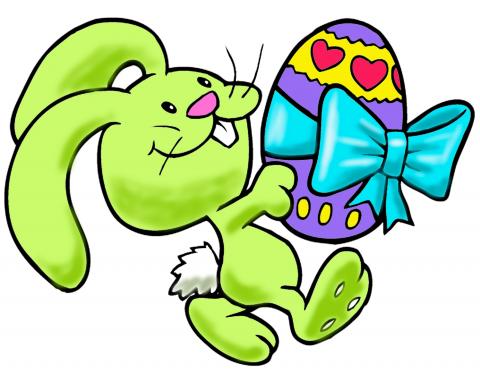 Veckobrev v.14Nu närmar vi oss påsk! Redan till veckan är det skärtorsdag och långfredag och ett följande påsklov. Observera att på torsdagen slutar vi tidigt, vi slutar då 12.40!Klass 3-4 har denna vecka arbetat på med Sverige. I SO har de fortsatt med politik och lag och rätt. På svenskan så har de arbetat vidare med studieteknik, magiska dörren, pax och bröderna Lejonhjärta. Till veckan kommer vi att avsluta bröderna Lejonhjärta och börja med en ny klassiker. Klass 3 kommer även att fortsätta med sina nationella prov i matte och kommer att börja med nationella proven i svenska. På tisdagen ska vi åka och bada så kom ihåg badkläder och att meddela någon av oss om ert barn ska stanna kvar på badhuset. På torsdagen kommer idrotten att utgå, vi kommer ha en avslutningsdag med pyssel och lekar.Observera att veckans glosor är till fredagen efter lovet, den 28/5 eftersom vi är ledig nästa fredag.Klass 5-6 arbetar på med energi i NO. I svenska och SO håller vi på att samla ihop oss lite då alla är lite utspridda just nu. Denna vecka har de börjat med skoltidning och reklam och kommer att fortsätta med det. Sexorna har avklarat nationella proven i matte denna vecka. Vi kommer i svenskan att satsa på grammatik de kommande veckorna då resultatet på grammatikprovet inte var så bra. På tisdag är det bad så idrotten utgår. Kom ihåg badkläder och att meddela någon av oss personal om ert barn ska stanna kvar på badhuset. På torsdag har vi avslutning med lite pyssel och lekar.Datum att komma ihåg:Tisdag den 11/4 bad på hällåsen, klass 6 ska då ta sig ur isvak.Torsdag den 13/4 avslutningsdag och sexorna får reda på de nya klasserna i sjuan.V.16 Påsklov!Onsdag 3/5 Nationella prov engelska för klass 6Fredag den 5/5 Nationella prov engelska för klass 6Torsdag den 18/5 klass 6 ska träffa sina nya klasser i BergvikFredag den 26/5 LovdagViktiga nummer:Sjukanmälan till skolan görs på skolplatsen. Ni loggar in med ert bankid. (Om den möjligheten inte finns så hör av er till skolan på 0270420166) (Ni får gärna skicka ett sms till mig vid sjukdom också)Skolmobilen 0727043948Ha en bra helg! Med vänlig hälsningRolf, Sofie, Anna, Maddis, Tove och SirpaVändGlosor klass 3 U24 (till fre den 28/4)	Glosor klass 4 U24 (till fre den 28/4)castle – slott			can´t – får intecold – kall			cross – arggone – gått			dirty – smutsighill – kulle			don´t – låt blilater – senare		for – till/åtleft – vänster			funny – roligname – namn		inside – inneold – gammal		laugh – skrattapicture – bild, tavla		mess – röra, smutsplay marbles – spela kula		poor – stackarsright – höger			present – presentthere´s – det finns		sad – ledsenway – väg			sitting-room – vardagsrumwhere – vart			stay – stanna Glosor klass 5 U25 (till mån den 10/4)	Glosor klass 6 U25 (till mån den 10/4)	boring – tråkig		act – spela teatercomplain about – klaga på	another – ytterligareduring – under		climb – klättrahelp – hjälpa till		didn´t have  to – behövde intehow about…? – Vad sägs om…?	embarrassing – pinsamtknock – knacka		even – ändålay the table – duka		moustache – mustaschmess – röra			painter – målaremust – måste		realise – fatta, förståmust never – får aldrig		thought – tycktemustn´t – får intenot very – inte såparents – föräldrarphone call – telefonsamtalpocket money – fickpengarrule – regelstrict – strängsweets – godisthought – tyckte Läsläxa: klass 5-6 pojken och tigern, kapitel 22, till onsdag den 12/4Nyhetsläxa: till onsdag den 12/4, både klass 3-4 och 5-6